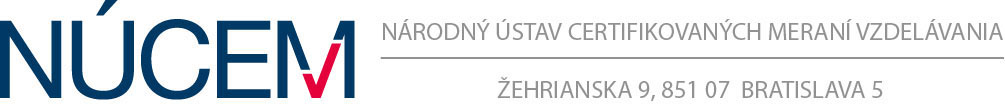 Formulár na nahlasovanie zmien v maturitnej databáze NÚCEM a v Informačnom systéme pre EČ a PFIČ maturitnej skúšky Legenda:* Nehodiace sa škrtnite.** Uveďte len kód študijného odboru vo forme 7-miestneho kódu, napr. 7902J00. *** Uveďte aj predmet a úroveň, napr. AJB2.Svojím podpisom potvrdzujem správnosť údajov.V ......................................	dňa ................................Pečiatka a podpis riaditeľa školy: .......................................Kód školy: Názov a adresa školy:Názov a adresa školy:Názov a adresa školy:Kód žiaka: Kód žiaka: Pohlavie: Dĺžka štúdia: Forma štúdia*: denná/externá/kombinovanáForma štúdia*: denná/externá/kombinovanáŠtudijný odbor**: Študijný odbor**: Vyučovací jazyk žiaka*: slovenský/maďarský/ukrajinskýVyučovací jazyk žiaka*: slovenský/maďarský/ukrajinskýVyučovací jazyk žiaka*: slovenský/maďarský/ukrajinskýVyučovací jazyk žiaka*: slovenský/maďarský/ukrajinskýZdravotné znevýhodnenie*: áno/nieZdravotné znevýhodnenie*: áno/nieSZP*: áno/nieSZP*: áno/nieCudzinec*: áno/niemenej ako: 1 rok/2 roky/3roky/4roky (vyplňte v prípade, že žiak je cudzinec)menej ako: 1 rok/2 roky/3roky/4roky (vyplňte v prípade, že žiak je cudzinec)menej ako: 1 rok/2 roky/3roky/4roky (vyplňte v prípade, že žiak je cudzinec)Cudzinec*: áno/niePrihlásenie žiaka(Požadované údaje vpisujte do prázdnych bielych políčok.)Prihlásenie žiaka(Požadované údaje vpisujte do prázdnych bielych políčok.)Prihlásenie žiaka(Požadované údaje vpisujte do prázdnych bielych políčok.)Prihlásenie žiaka(Požadované údaje vpisujte do prázdnych bielych políčok.)1) Prihlásenie žiaka na EČ a PFIČ MS 2018:1) Prihlásenie žiaka na EČ a PFIČ MS 2018:1) Prihlásenie žiaka na EČ a PFIČ MS 2018:1) Prihlásenie žiaka na EČ a PFIČ MS 2018: 2) Zdravotné znevýhodnenie žiaka:druh zdravotného znevýhodnenia: skupina podľa stupňa obmedzenia*: 1/2/3požadované úpravy testu: Veľkosť písma: Riadkovanie: Test v elektronickej podobe (CD)*: áno/nieBraillovo písmo*: áno/nieÚpravy testu pre žiakov so sluchovým postihnutím:Test z CJ pre SP s časťou „počúvanie“*: áno/nieštandardný test pre žiakov so SP podľa vyhlášky č. 318/2008 Z.z. v neskoršom znení neobsahuje úlohy na počúvanie s porozumením; 
ak chce žiak so sluchovým postihnutím konať časť počúvanie, zvolí možnosť "áno"Náhrada CJ pre SP*: Občianska náuka/Matematika 2) Zdravotné znevýhodnenie žiaka:druh zdravotného znevýhodnenia: skupina podľa stupňa obmedzenia*: 1/2/3požadované úpravy testu: Veľkosť písma: Riadkovanie: Test v elektronickej podobe (CD)*: áno/nieBraillovo písmo*: áno/nieÚpravy testu pre žiakov so sluchovým postihnutím:Test z CJ pre SP s časťou „počúvanie“*: áno/nieštandardný test pre žiakov so SP podľa vyhlášky č. 318/2008 Z.z. v neskoršom znení neobsahuje úlohy na počúvanie s porozumením; 
ak chce žiak so sluchovým postihnutím konať časť počúvanie, zvolí možnosť "áno"Náhrada CJ pre SP*: Občianska náuka/Matematika 2) Zdravotné znevýhodnenie žiaka:druh zdravotného znevýhodnenia: skupina podľa stupňa obmedzenia*: 1/2/3požadované úpravy testu: Veľkosť písma: Riadkovanie: Test v elektronickej podobe (CD)*: áno/nieBraillovo písmo*: áno/nieÚpravy testu pre žiakov so sluchovým postihnutím:Test z CJ pre SP s časťou „počúvanie“*: áno/nieštandardný test pre žiakov so SP podľa vyhlášky č. 318/2008 Z.z. v neskoršom znení neobsahuje úlohy na počúvanie s porozumením; 
ak chce žiak so sluchovým postihnutím konať časť počúvanie, zvolí možnosť "áno"Náhrada CJ pre SP*: Občianska náuka/Matematika 2) Zdravotné znevýhodnenie žiaka:druh zdravotného znevýhodnenia: skupina podľa stupňa obmedzenia*: 1/2/3požadované úpravy testu: Veľkosť písma: Riadkovanie: Test v elektronickej podobe (CD)*: áno/nieBraillovo písmo*: áno/nieÚpravy testu pre žiakov so sluchovým postihnutím:Test z CJ pre SP s časťou „počúvanie“*: áno/nieštandardný test pre žiakov so SP podľa vyhlášky č. 318/2008 Z.z. v neskoršom znení neobsahuje úlohy na počúvanie s porozumením; 
ak chce žiak so sluchovým postihnutím konať časť počúvanie, zvolí možnosť "áno"Náhrada CJ pre SP*: Občianska náuka/MatematikaDruh zmeny(Uvádzajte iba tie zmeny, ktoré sa týkajú predmetov, z ktorých sa koná EČ a PFIČ MS alebo len EČ MS.)Druh zmeny(Uvádzajte iba tie zmeny, ktoré sa týkajú predmetov, z ktorých sa koná EČ a PFIČ MS alebo len EČ MS.)3) Odhlásenie žiaka z EČ a PFIČ MS 2018:zo všetkých predmetov a úrovní***: z uvedených predmetov a úrovní***: V prípade odhlásenia žiaka z EČ a PFIČ MS 2018 z dôvodu prestupu na inú školu, prosím, uveďte názov a adresu školy: 3) Odhlásenie žiaka z EČ a PFIČ MS 2018:zo všetkých predmetov a úrovní***: z uvedených predmetov a úrovní***: V prípade odhlásenia žiaka z EČ a PFIČ MS 2018 z dôvodu prestupu na inú školu, prosím, uveďte názov a adresu školy: 4) Zmena z predmetu/úroveň***: na predmet/úroveň***: 	známka:mutácia*: SJ/MJ5) Zmena rodného čísla žiaka:     pôvodné rodné  číslo:upravené rodné číslo:  6) Iné zmeny: 6) Iné zmeny: Meno a priezvisko riaditeľa školy: Meno a priezvisko riaditeľa školy: Meno a priezvisko školského koordinátora: Meno a priezvisko školského koordinátora: Telefonický kontakt: Telefonický kontakt: 